KLASA: 021-05/21-04/07URBROJ: 2158/07-03-21-01Vladislavci, 06. kolovoza 2021.Temeljem članka 34. stavka 3. Poslovnika Općinskog vijeća Općine Vladislavci («Službeni glasnik» Općine Vladislavci  broj 3/13 i 3/17, 4/20 i 5/20 – pročišćeni tekst, 8/20, 2/21, 3/21 – pročišćeni tekst), sazivam4. SJEDNICU OPĆINSKOG VIJEĆAOPĆINE VLADISLAVCI za 11. kolovoza (srijeda) 2021. godine u 18,00 sati u Vladislavcima, Kralja Tomislava 141 – Vijećnica Općine Vladislavci, a za koju se utvrđuje slijedećiD N E V N I   R E DUsvajanje Zapisnika 3. sjednice Općinskog vijeća Općine VladislavciVijećnička  pitanjaDonošenje Odluke o imenovanju Povjerenstva za zakup poljoprivrednog zemljišta u vlasništvu Republike Hrvatske na području Općine Vladislavci  Donošenje Odluke o odabiru u postupku jednostavne nabave br. N-10/21RaznoPREDSJEDNIKOPĆINSKOG VIJEĆA       								       Krunoslav MorovićPrilog:Zapisnik 3. sjednice Općinskog vijeća, Odluka o imenovanju Povjerenstva za zakup poljoprivrednog zemljišta u vlasništvu Republike Hrvatske na području Općine VladislavciOdluka o odabiru u postupku jednostavne nabave br. N-10/21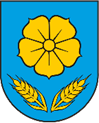 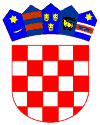 